Attachment 6aScreen Shots Previously Approved SurveysFigure 1: PALS Login Landing Page to Access Surveys	2Figure 2: Select Survey to Take	3Figure 3: General Instructions	4Figure 4: Survey 1, Page 1 of 4	5Figure 5: Survey 1, Page 2 of 4	6Figure 6: Survey 1, Page 3 of 4	7Figure 7: Survey 1, Page 4 of 4	8Figure 8: Survey Taken Confirmation Page (Same for ALL Surveys)	9Figure 9: Survey 2, Page 1 of 3	10Figure 10: Survey 2, Page 2 of 3	11Figure 11: Survey 2, Page 3 of 3	12Figure 12: Survey 3, Page 1 of 2	13Figure 13: Survey 3, Page 2 of 2	14Figure 14: Survey 4, Page 1 of 3	15Figure 15: Survey 4, Page 2 of 3	16Figure 16: Survey 4, Page 3 of 3	17Figure 17: Survey 5, Page 1 of 2	18Figure 18: Survey 5, Page 2 of 2	19Figure 19: Survey 6, Page 1 of 9	20Figure 20: Survey 6, Page 2 of 9	21Figure 21: Survey 6, Page 3 of 9	22Figure 22: Survey 6, Page 4 of 9	23Figure 23: Survey 6, Page 5 of 9	24Figure 24: Survey 6, Page 6 of 9	25Figure 25: Survey 6, Page 7 of 9	26Figure 26: Survey 6, Page 8 of 9	27Figure 27: Survey 6, Page 9 of 9	27Figure 28: Disease Progression Survey, Page 1 of 8	28Figure 29: Disease Progression Survey, Page 2 of 8	29Figure 30: Disease Progression Survey, Page 3 of 8	30Figure 31: Disease Progression Survey, Page 4 of 8	31Figure 32: Disease Progression Survey, Page 5 of 8	32Figure 33: Disease Progression Survey, Page 6 of 8	33Figure 34: Disease Progression Survey, Page 7 of 8	34Figure 35: Disease Progression Survey, Page 8 of 8	35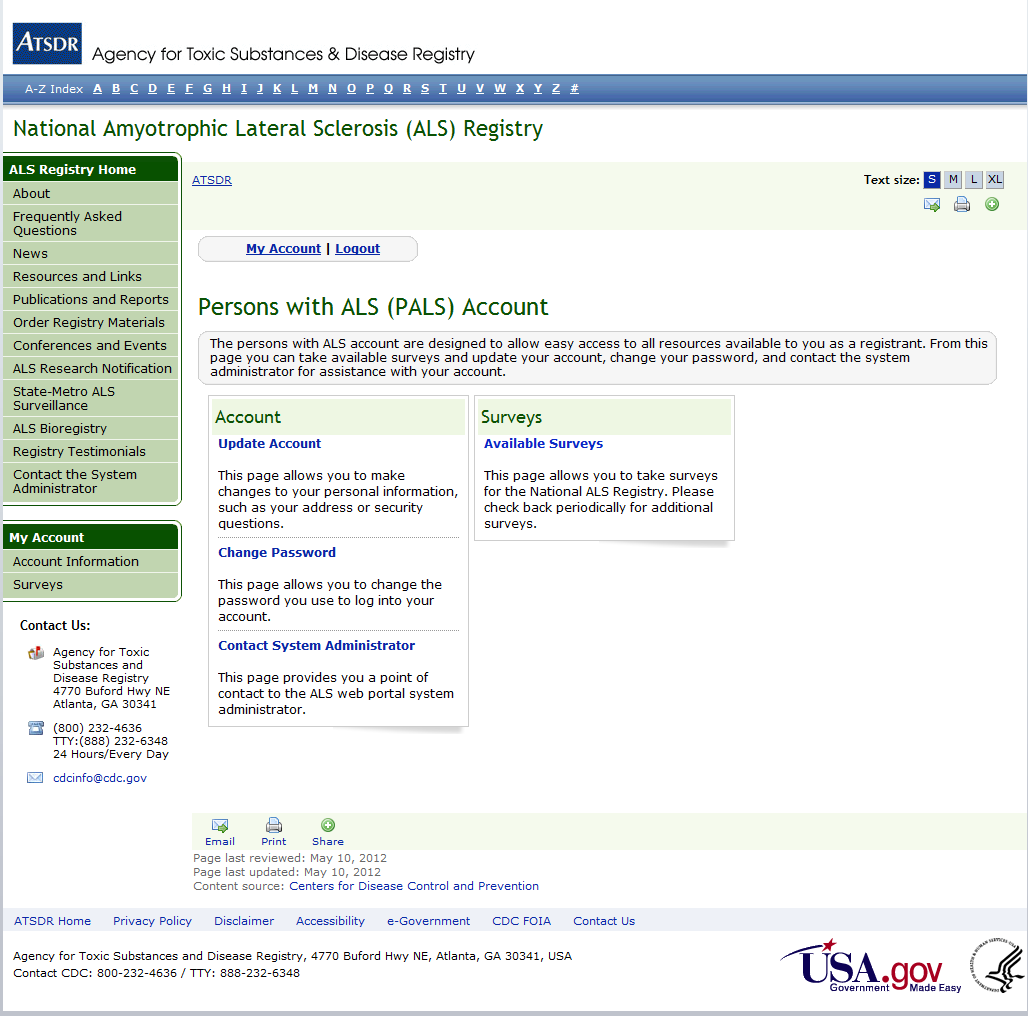 Figure : PALS Login Landing Page to Access Surveys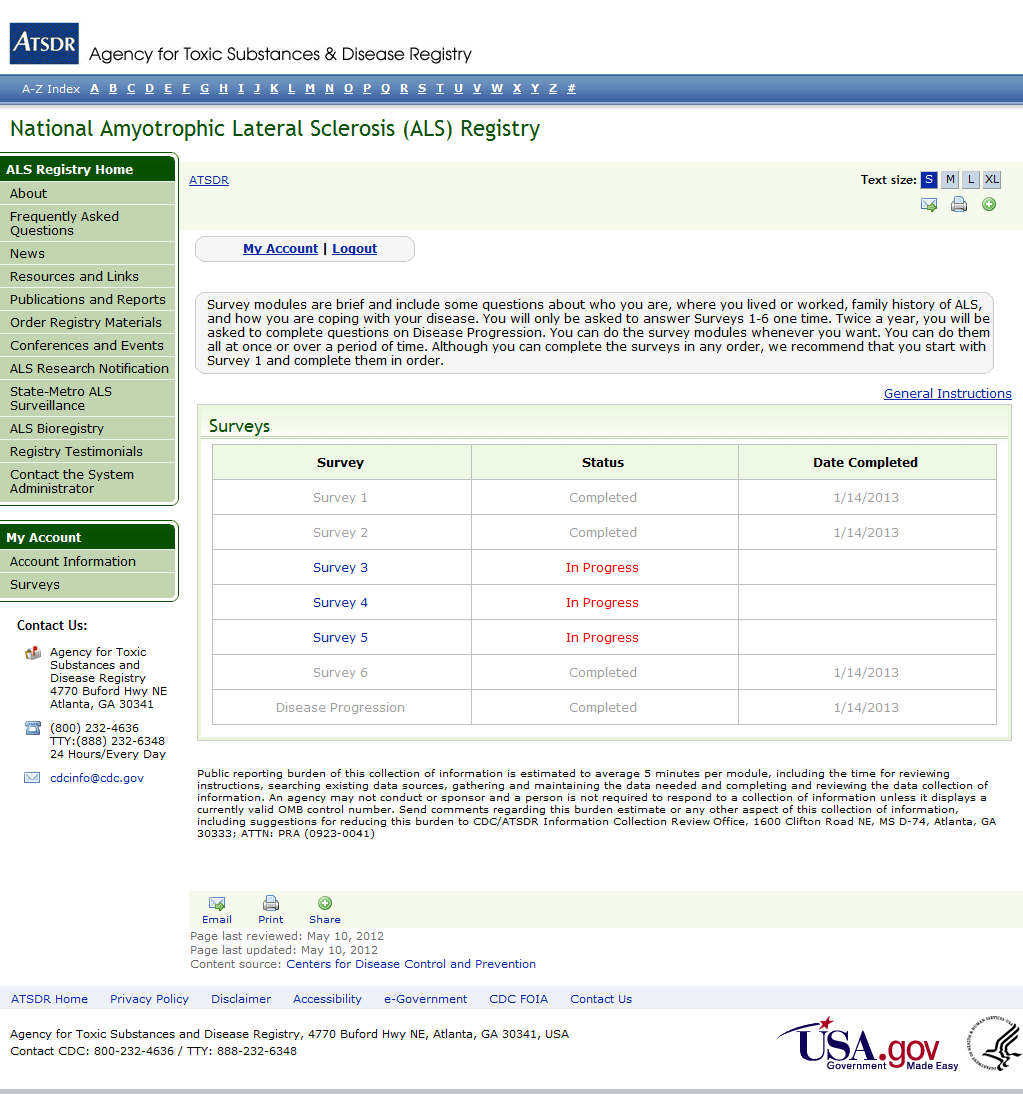 Figure : Select Survey to Take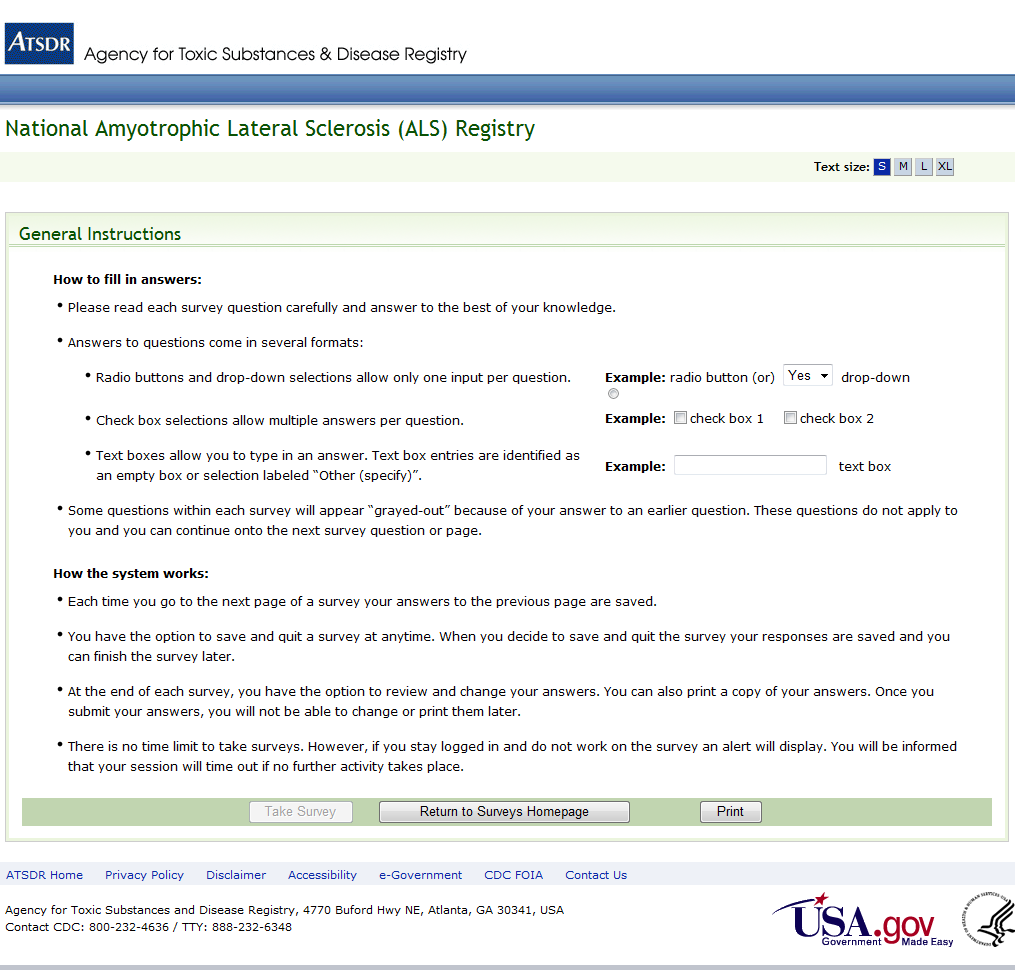 Figure : General Instructions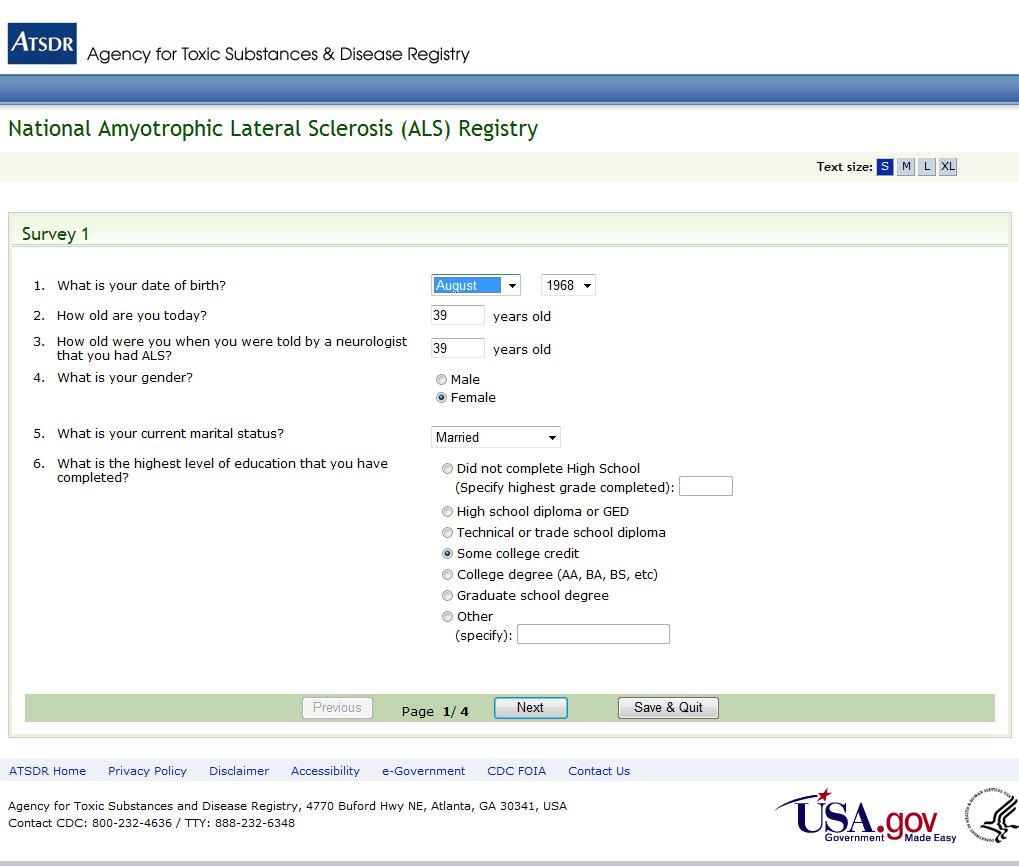 Figure : Survey 1, Page 1 of 4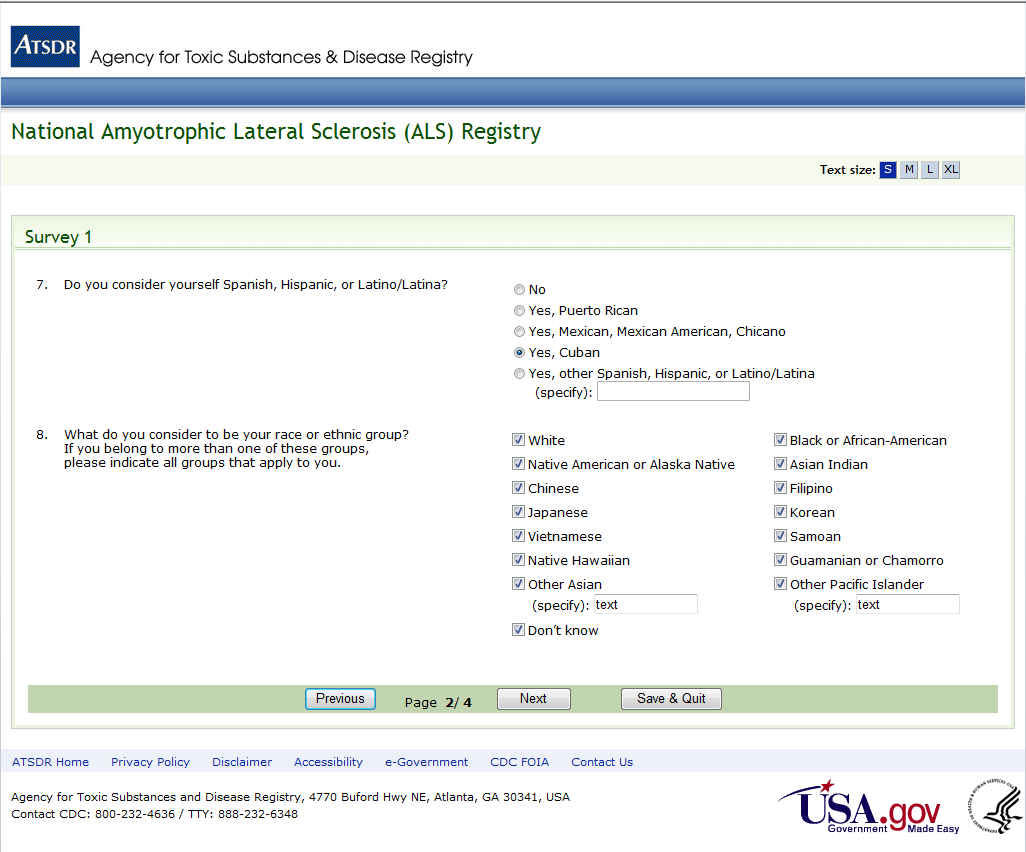 Figure : Survey 1, Page 2 of 4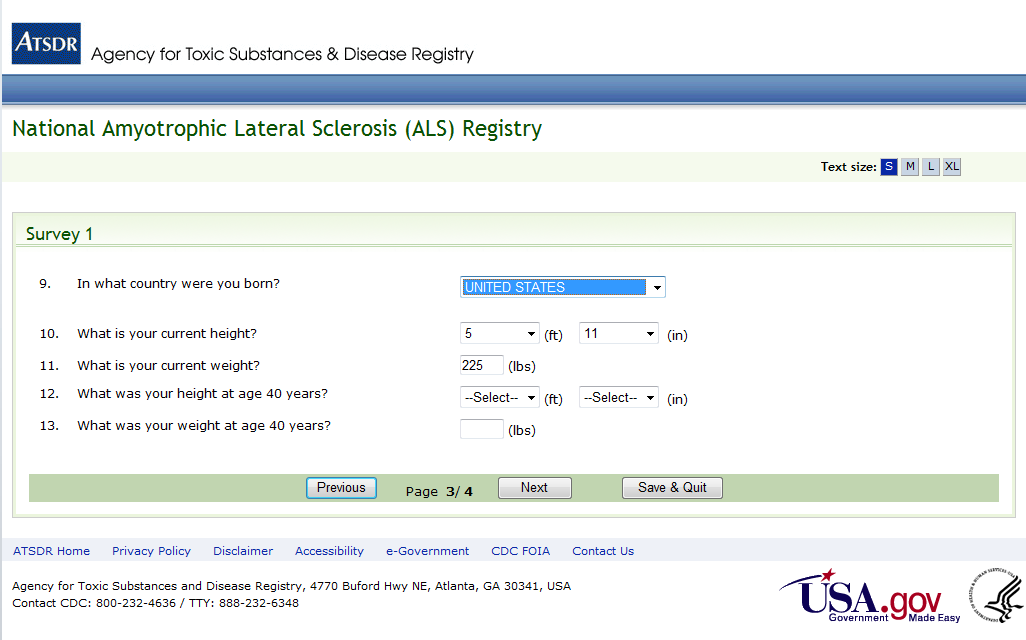 Figure : Survey 1, Page 3 of 4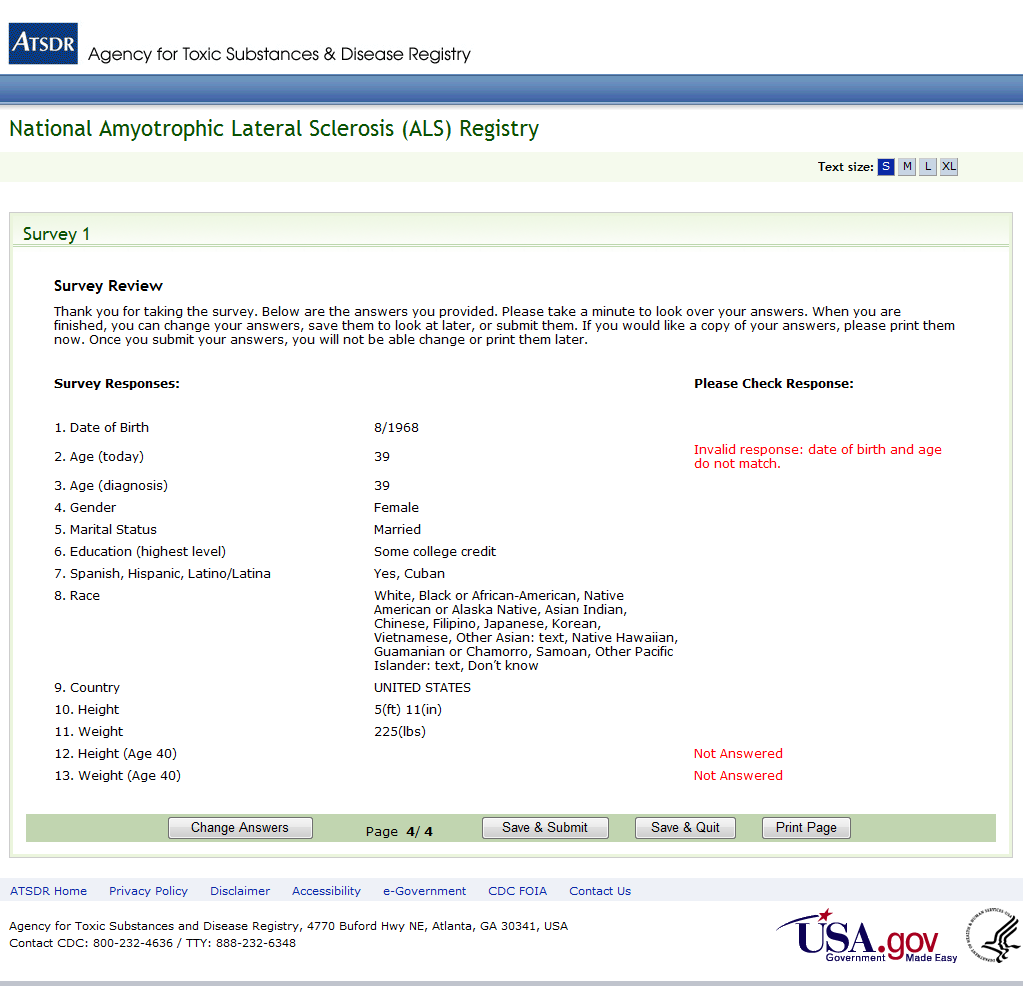 Figure : Survey 1, Page 4 of 4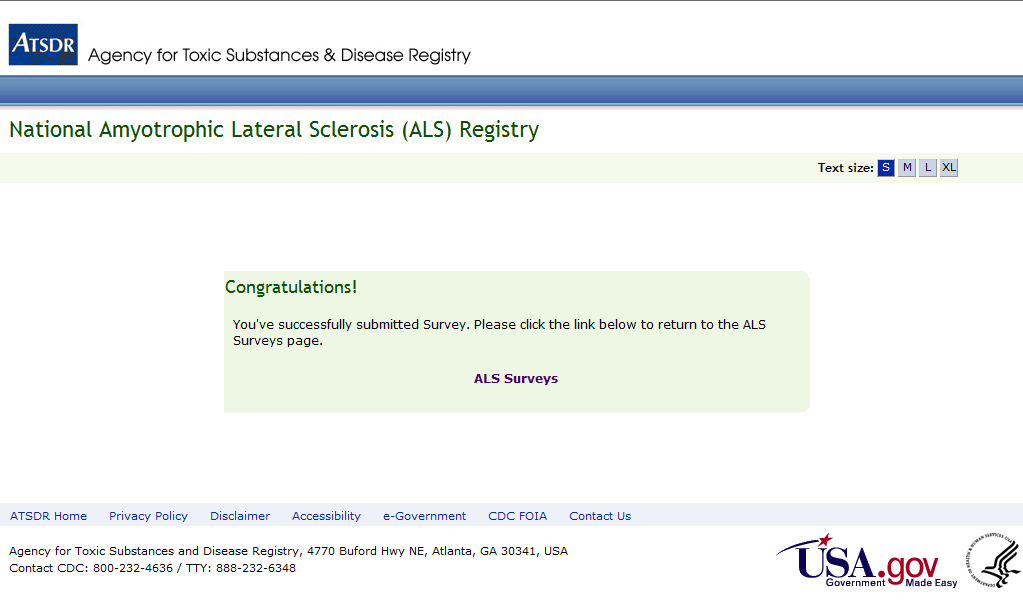 Figure : Survey Taken Confirmation Page (Same for ALL Surveys)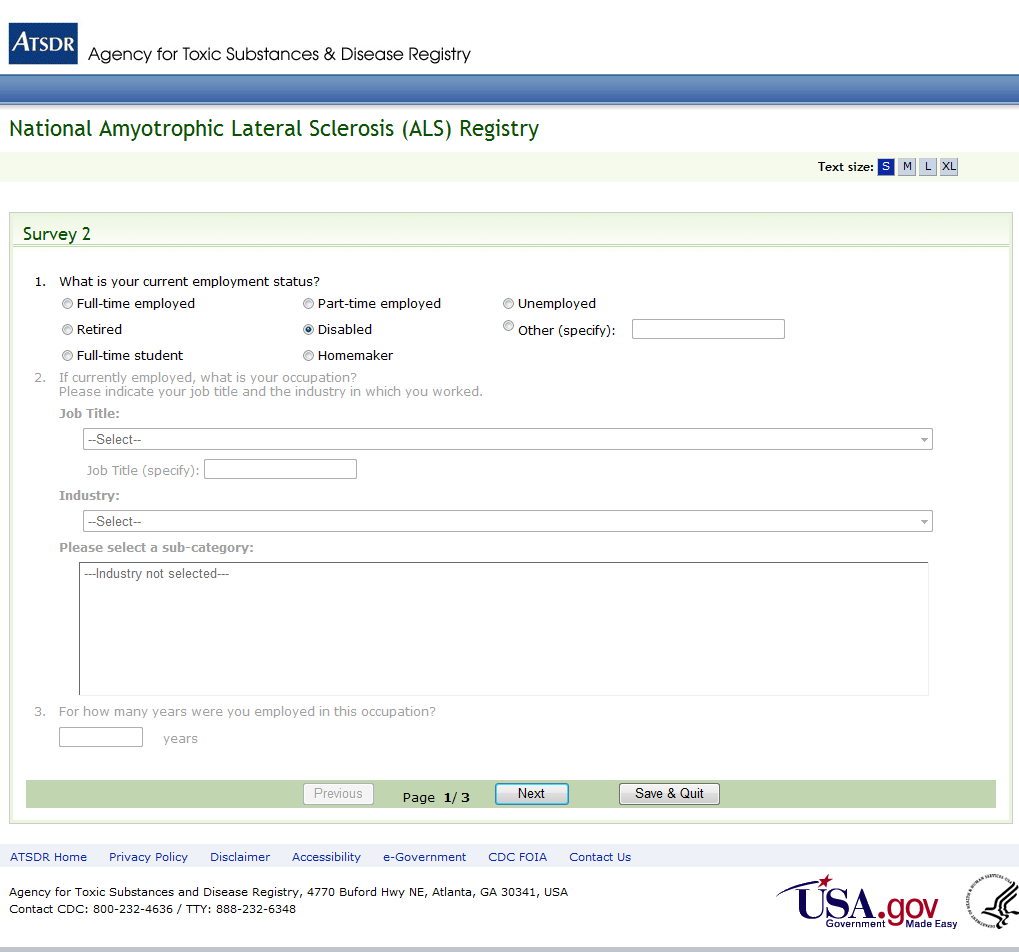 Figure : Survey 2, Page 1 of 3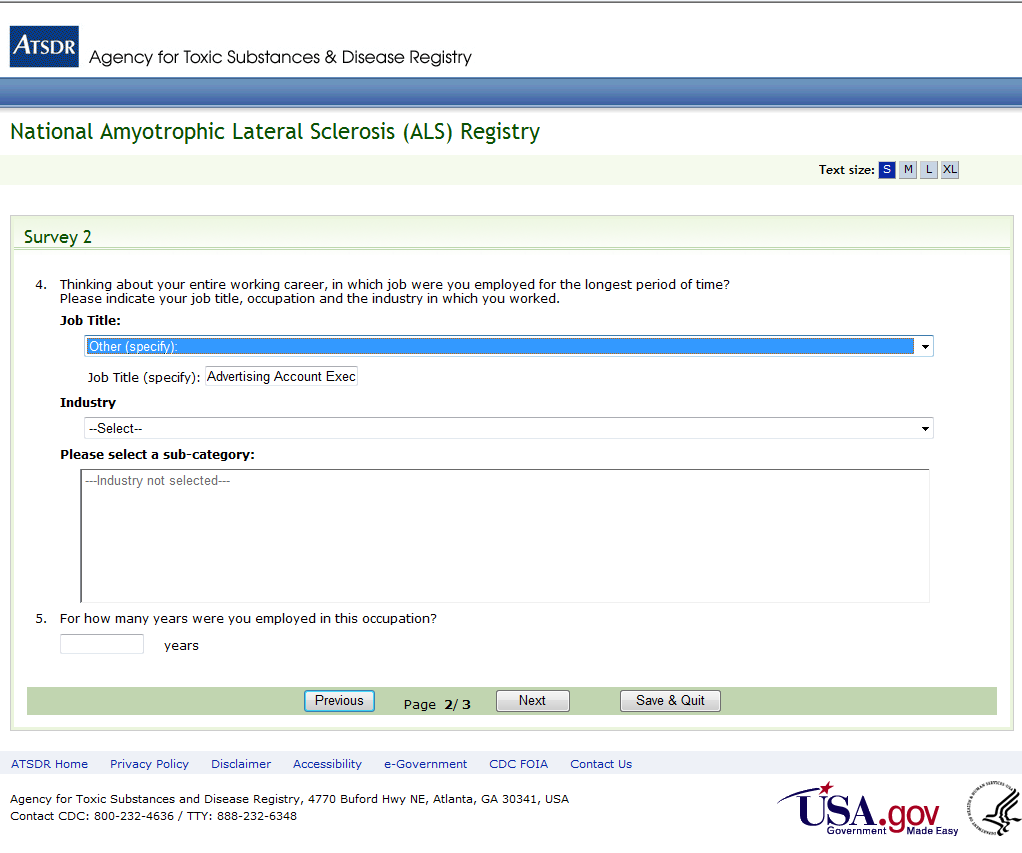 Figure : Survey 2, Page 2 of 3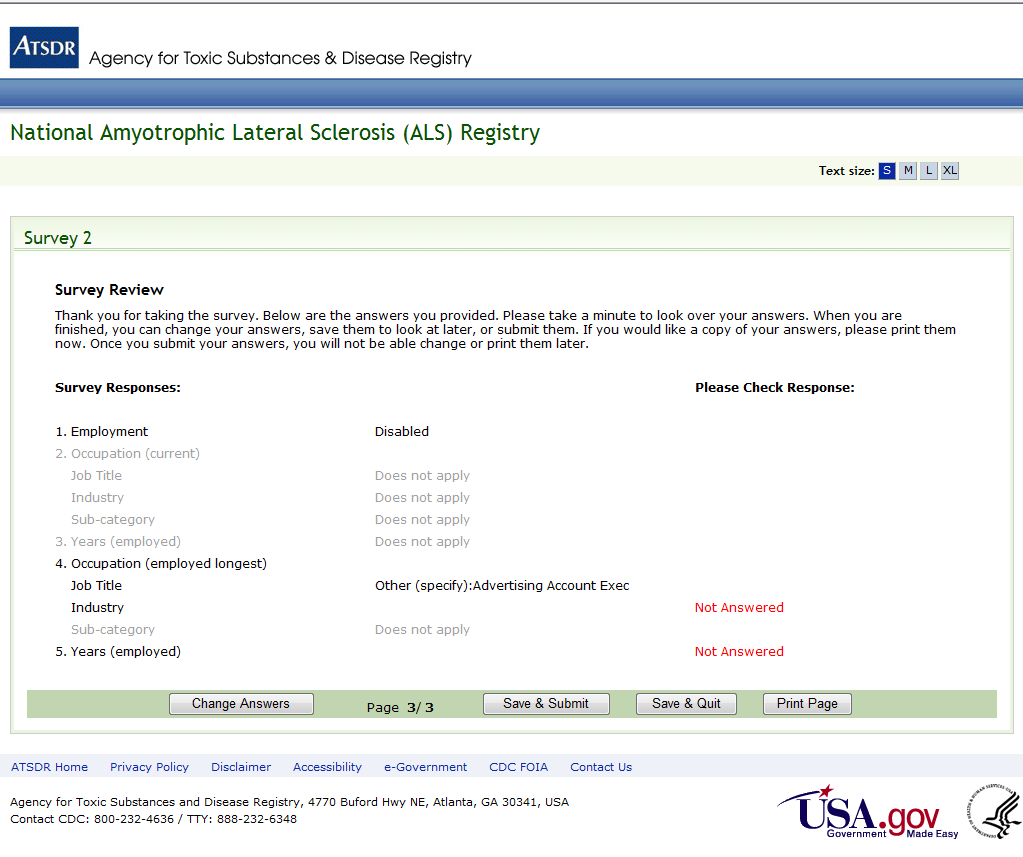 Figure : Survey 2, Page 3 of 3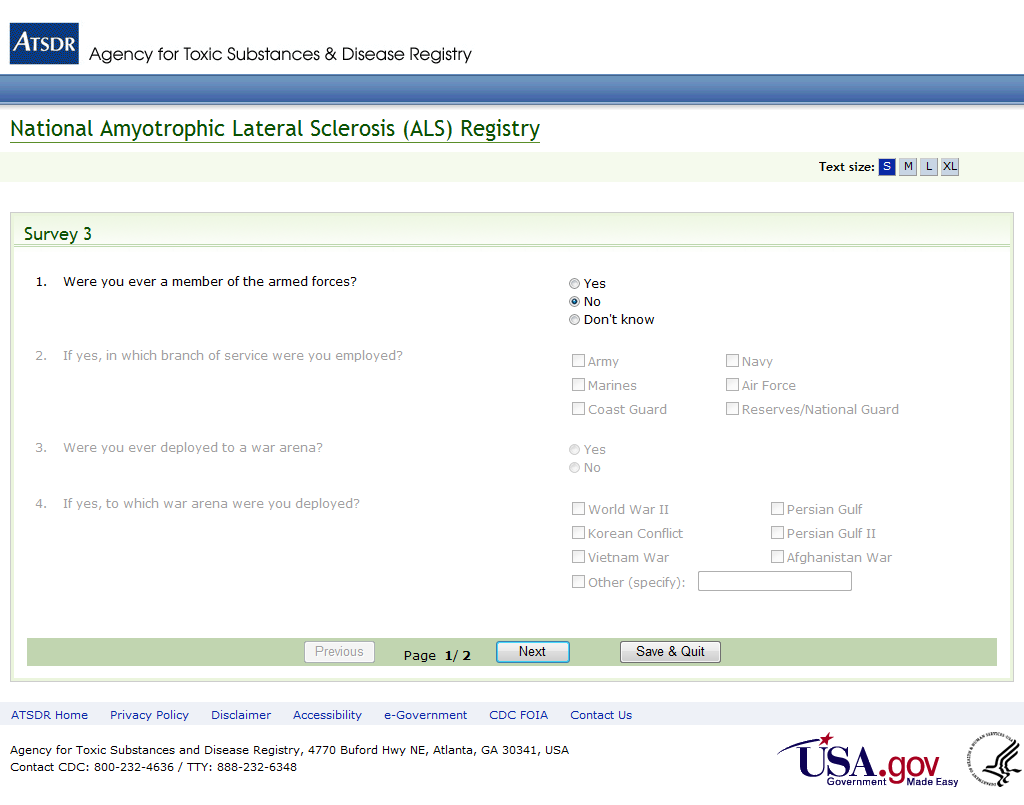 Figure : Survey 3, Page 1 of 2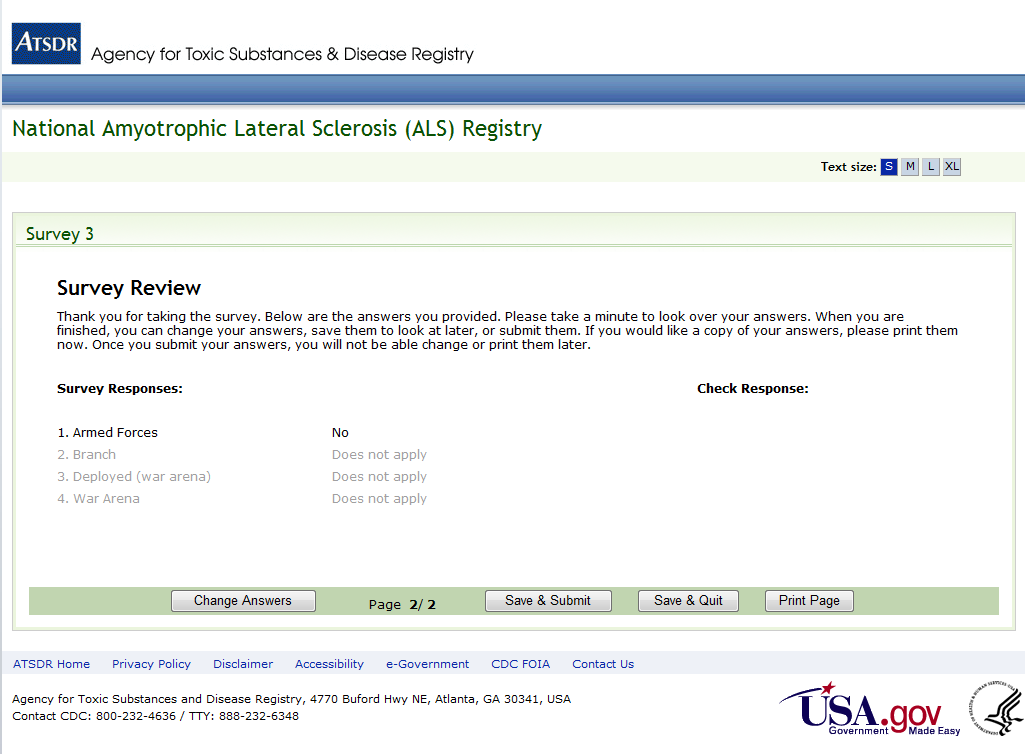 Figure : Survey 3, Page 2 of 2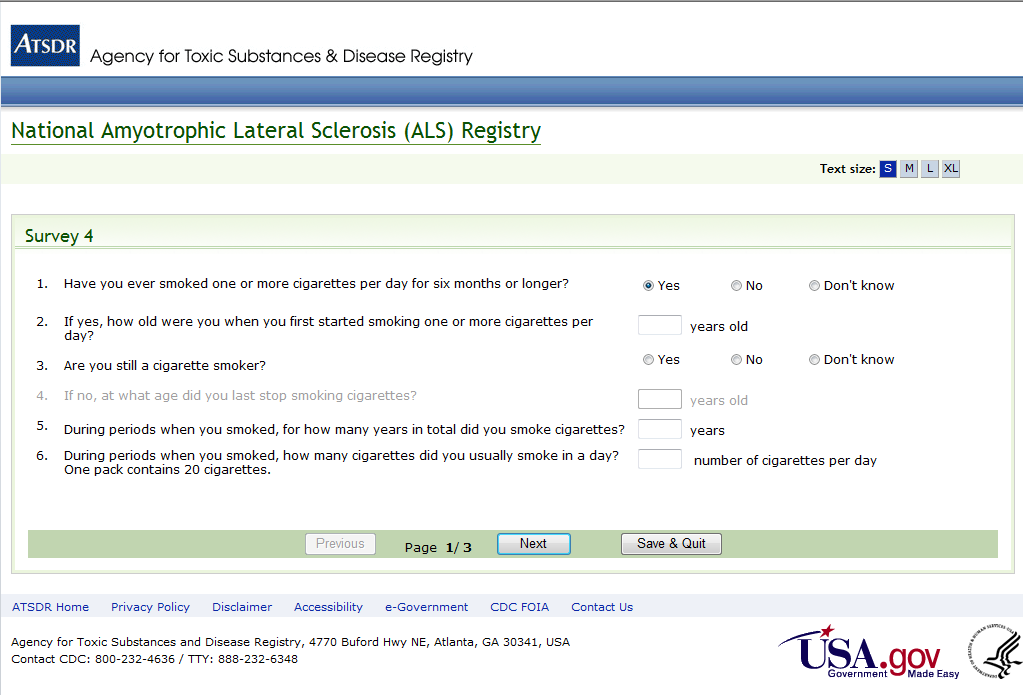 Figure : Survey 4, Page 1 of 3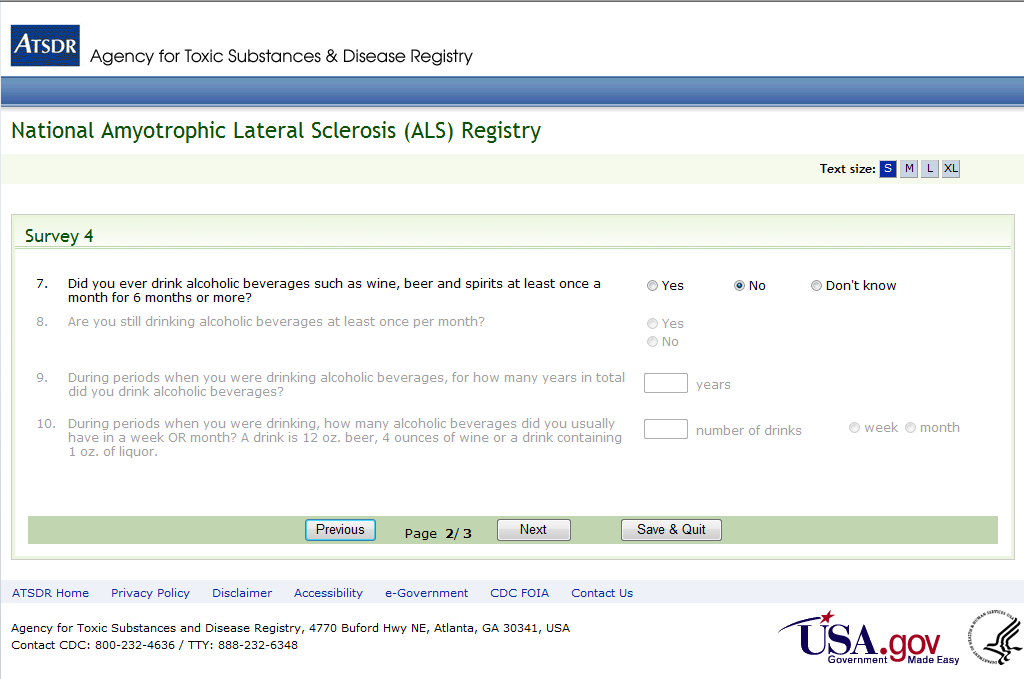 Figure : Survey 4, Page 2 of 3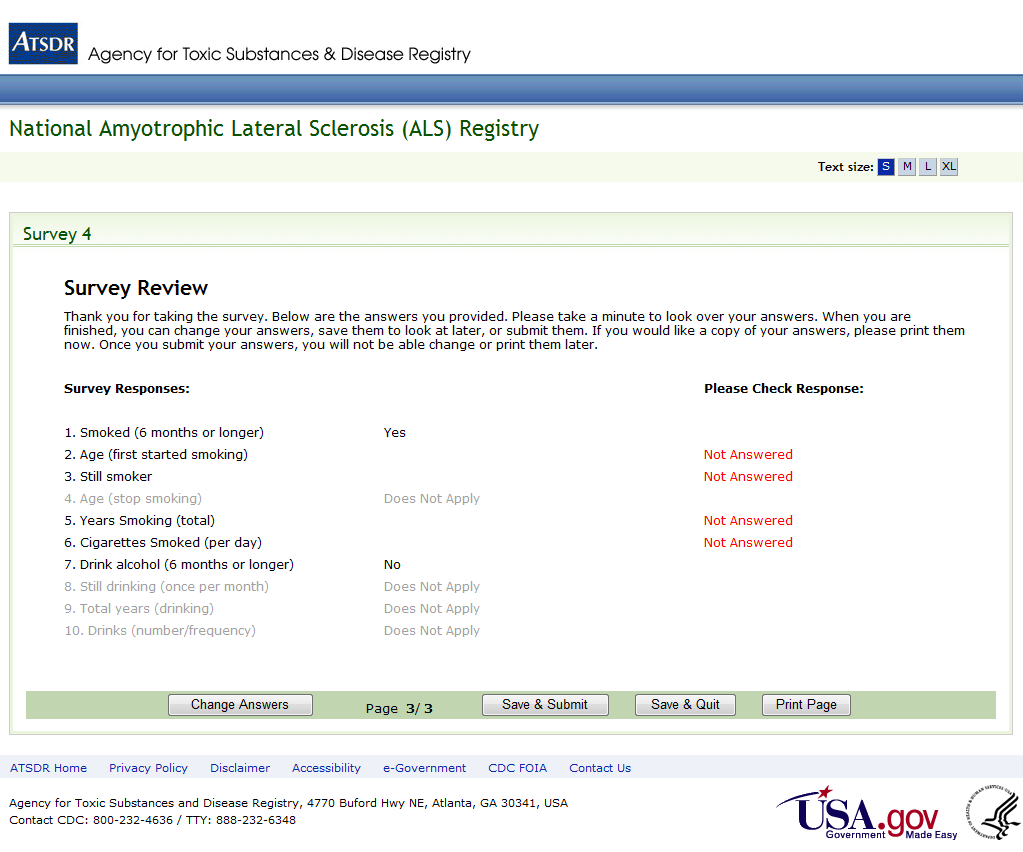 Figure : Survey 4, Page 3 of 3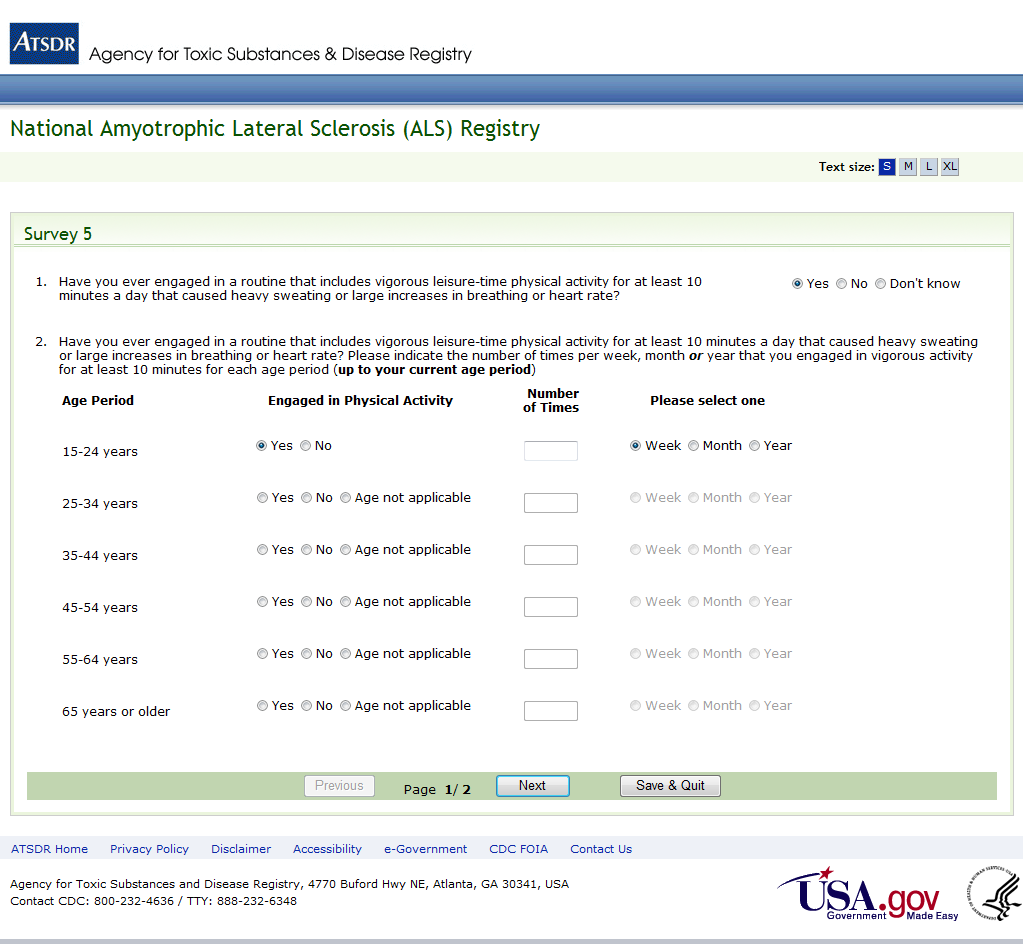 Figure : Survey 5, Page 1 of 2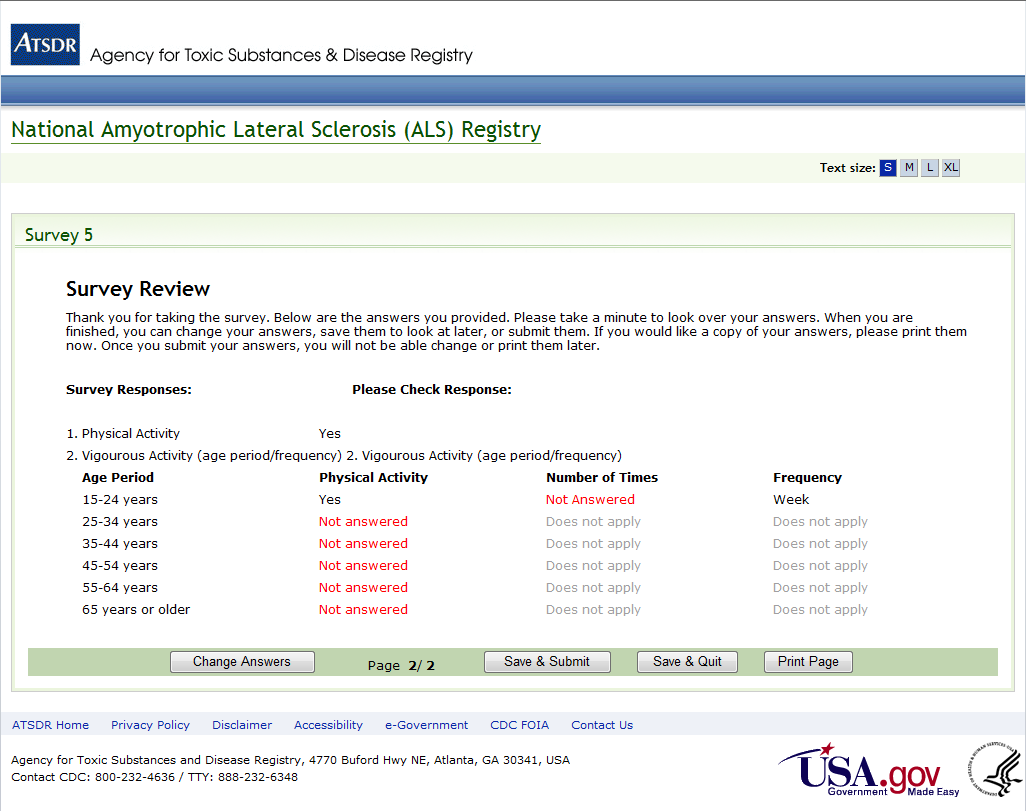 Figure : Survey 5, Page 2 of 2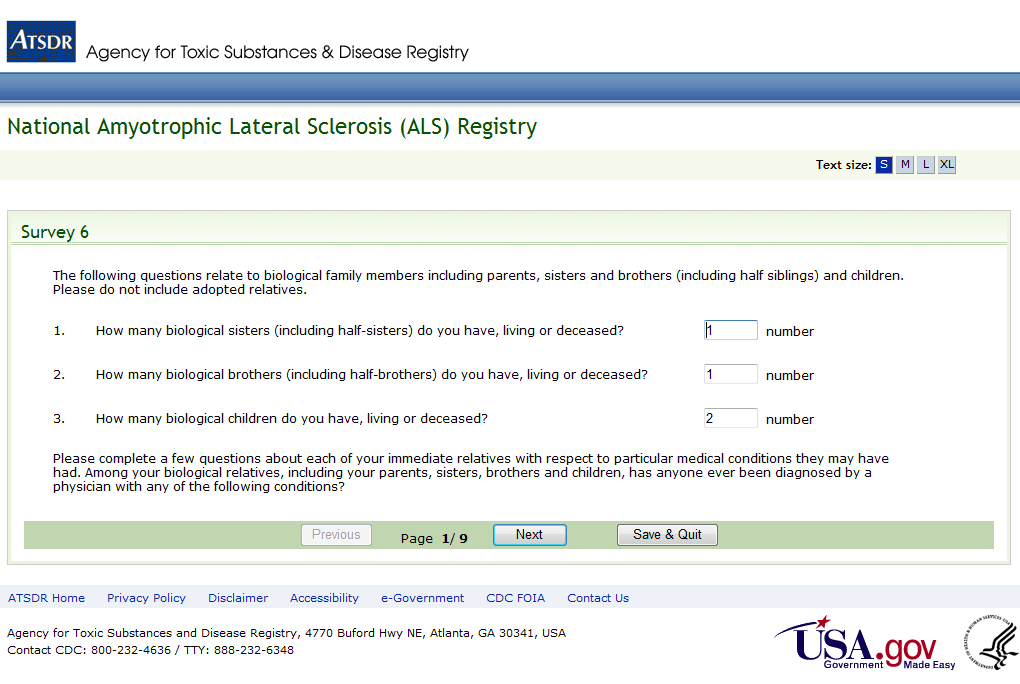 Figure : Survey 6, Page 1 of 9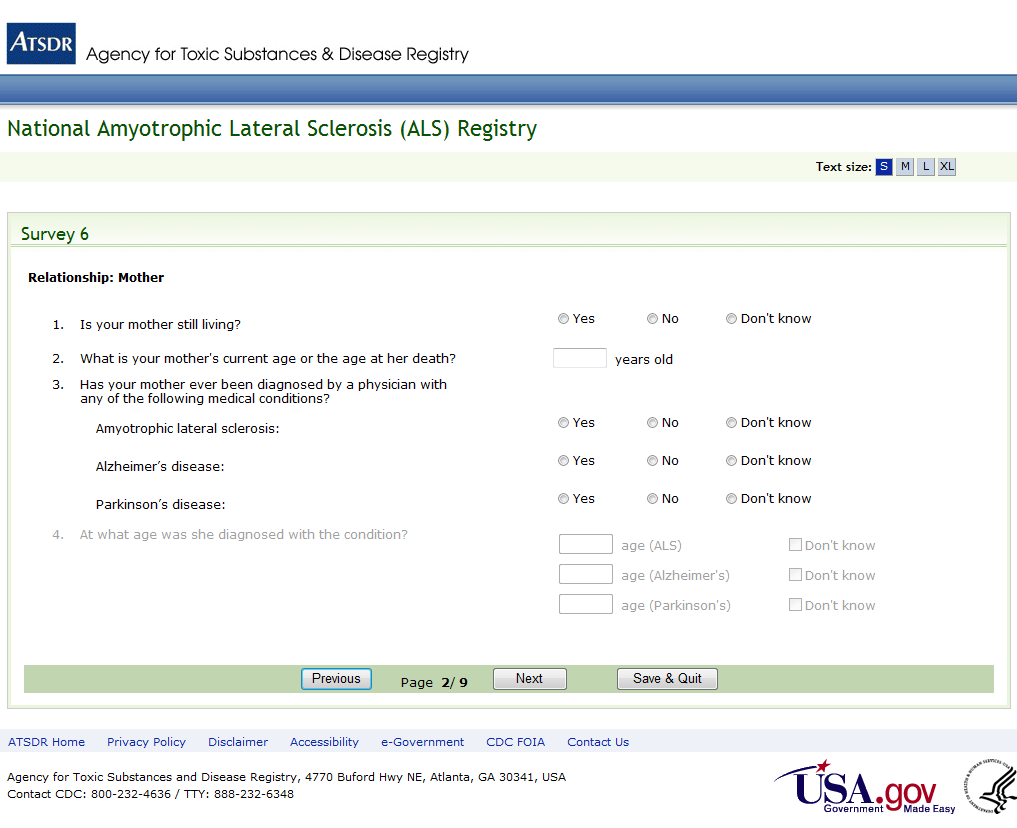 Figure : Survey 6, Page 2 of 9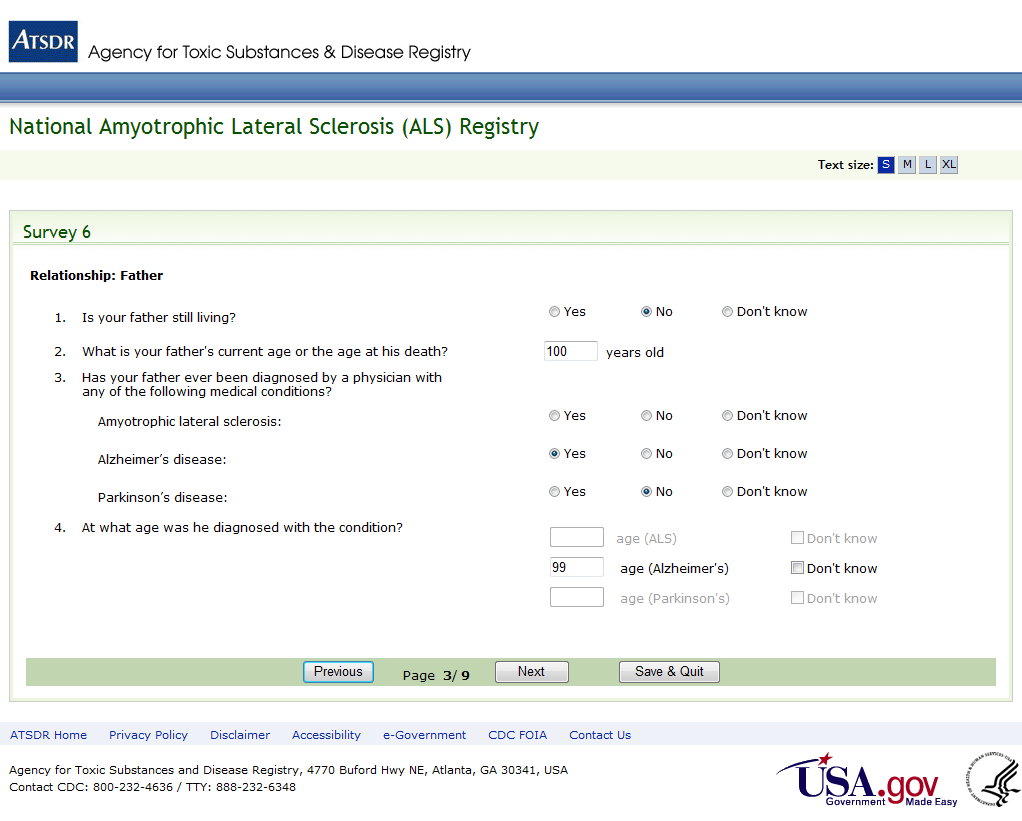 Figure : Survey 6, Page 3 of 9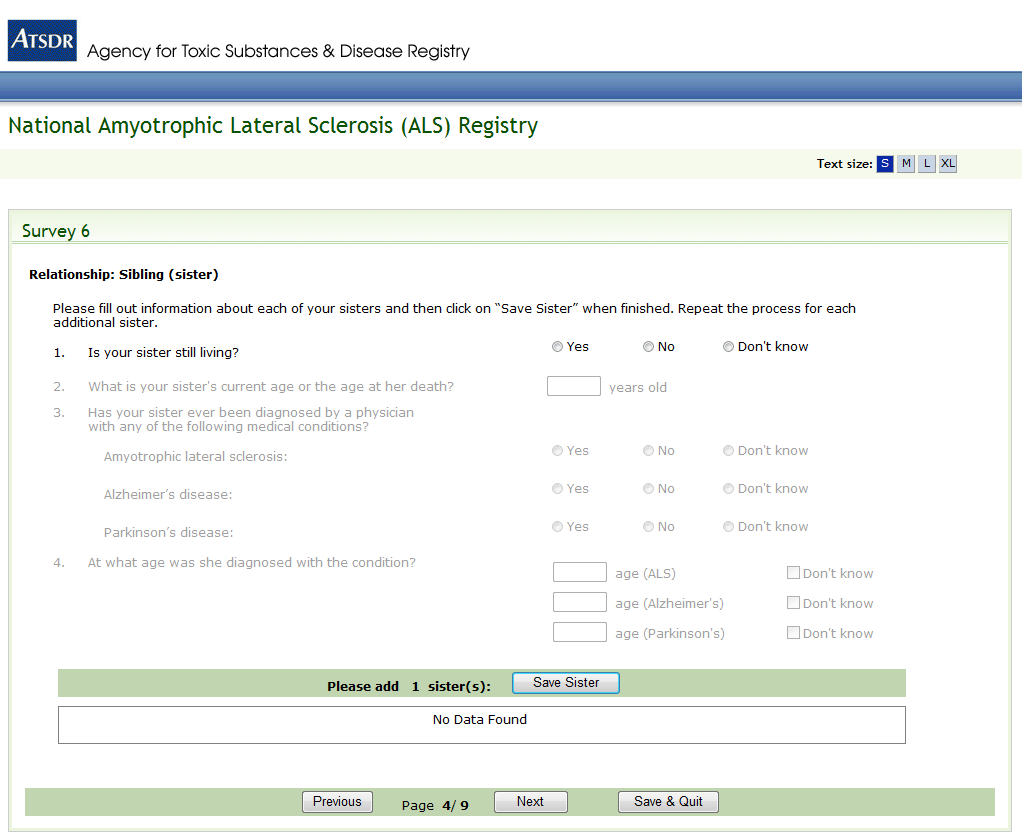 Figure : Survey 6, Page 4 of 9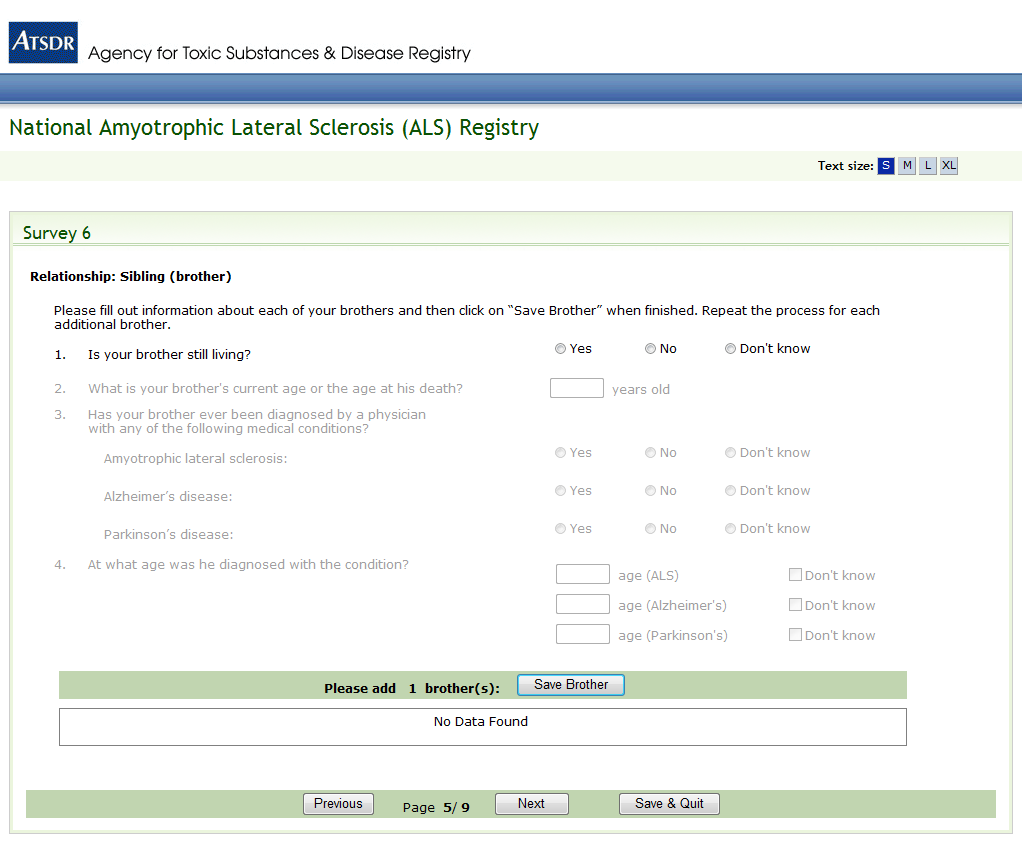 Figure : Survey 6, Page 5 of 9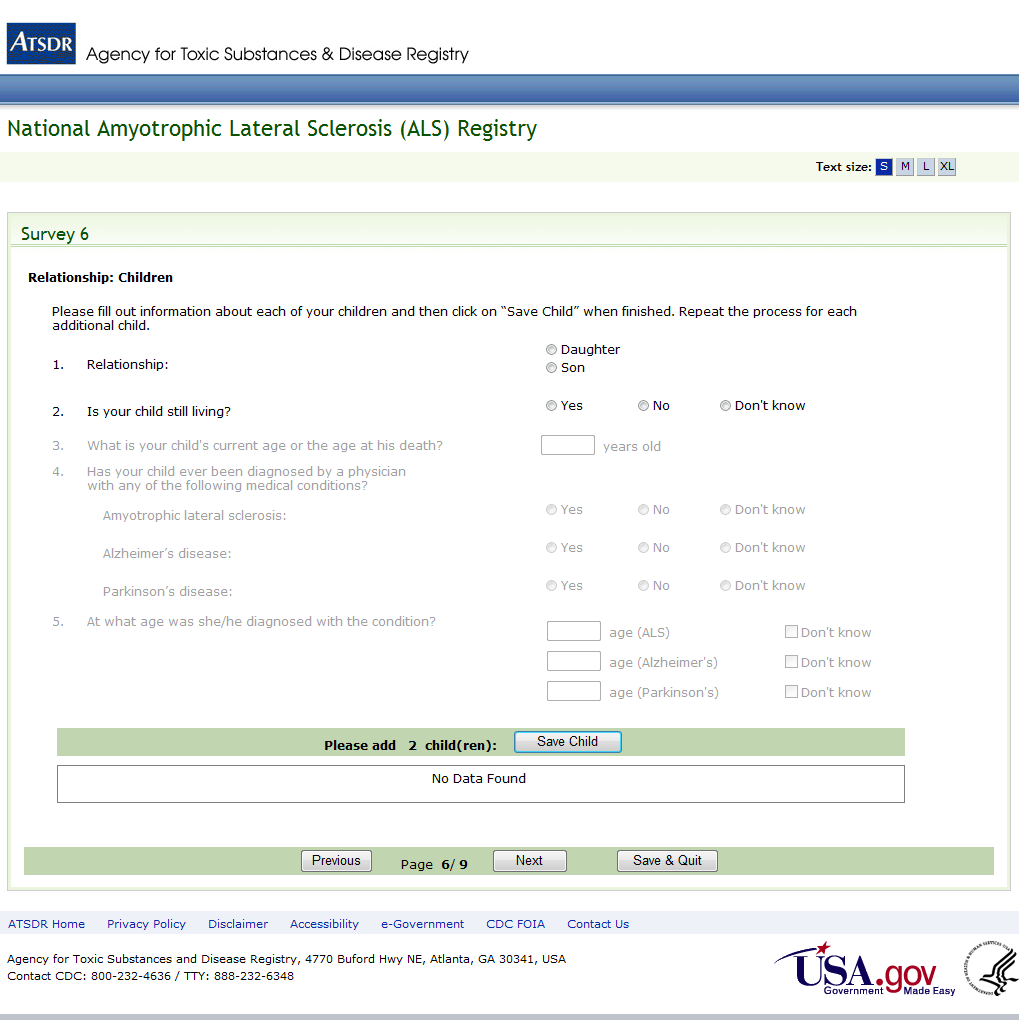 Figure : Survey 6, Page 6 of 9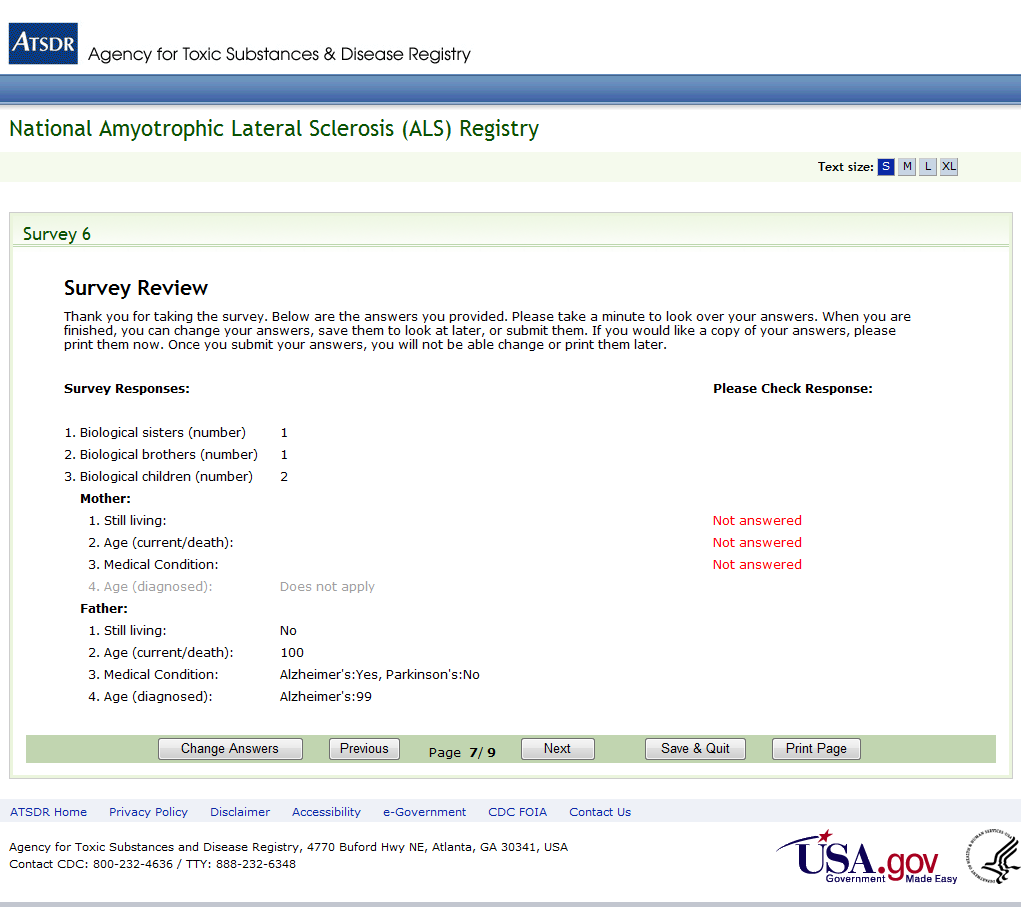 Figure : Survey 6, Page 7 of 9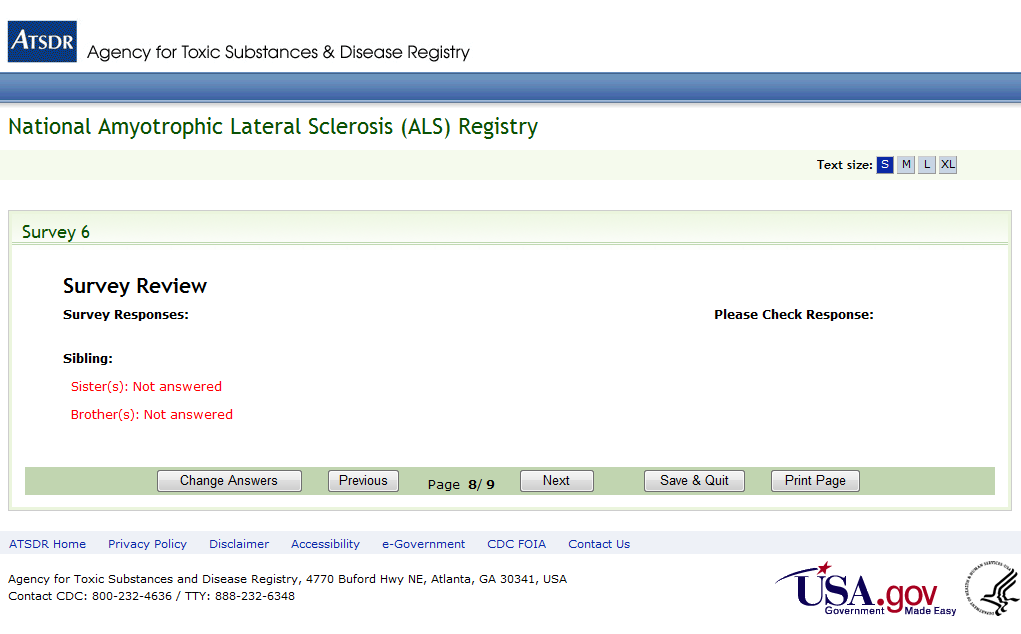 Figure : Survey 6, Page 8 of 9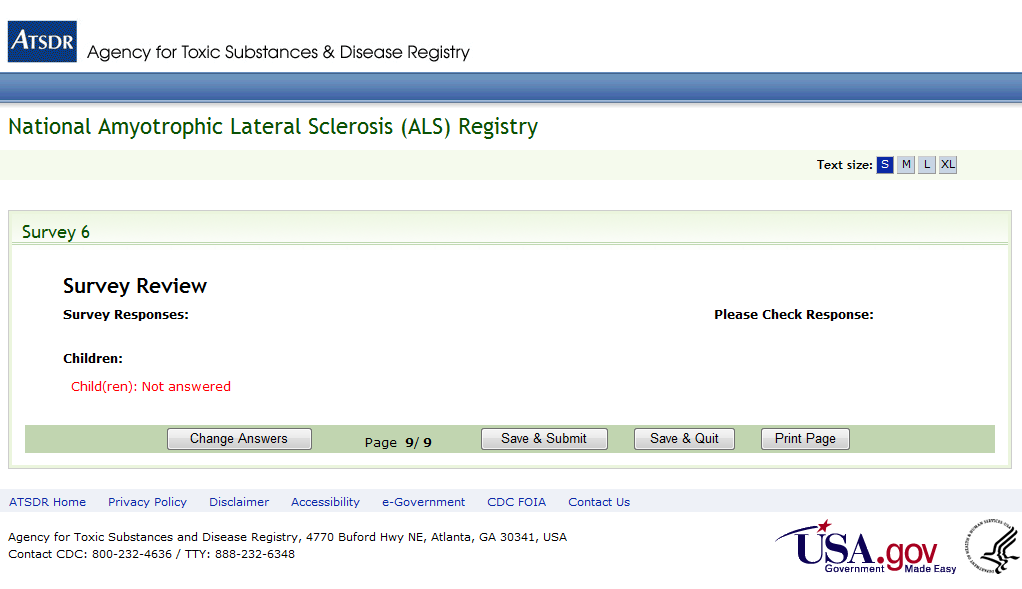 Figure : Survey 6, Page 9 of 9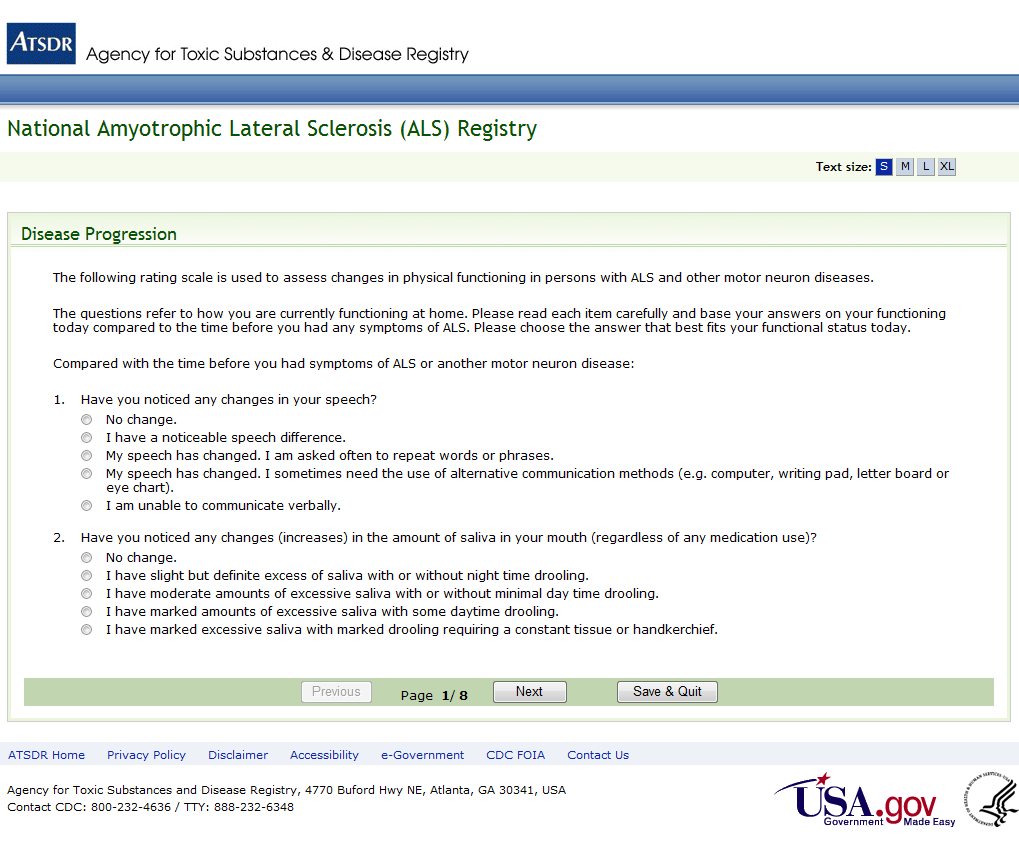 Figure : Disease Progression Survey, Page 1 of 8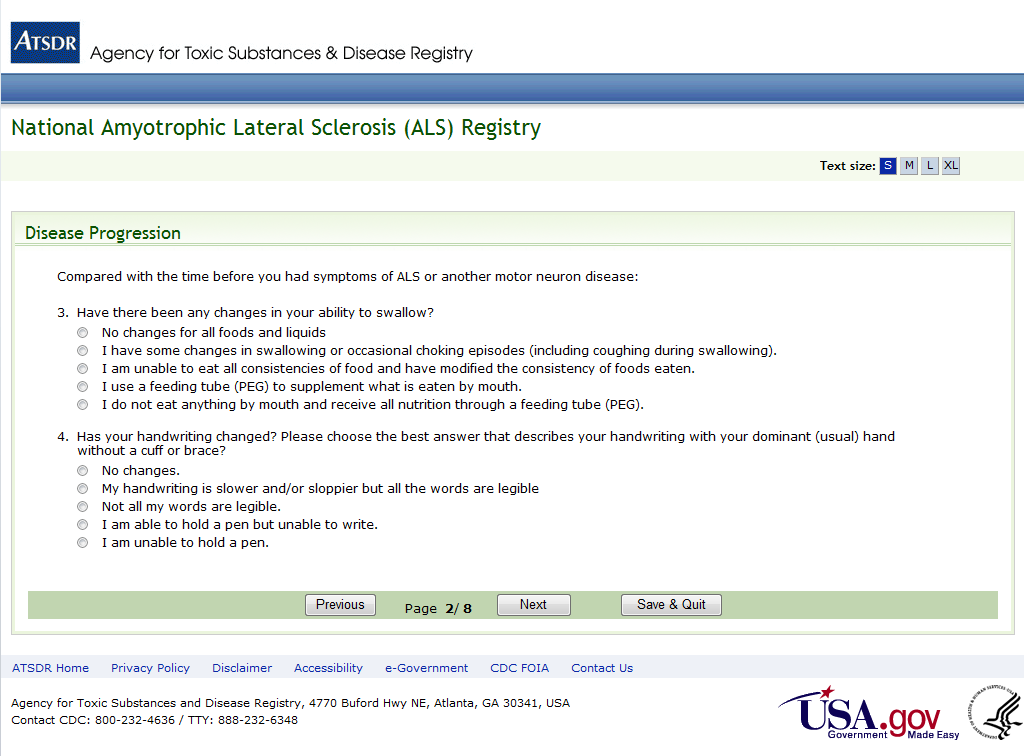 Figure : Disease Progression Survey, Page 2 of 8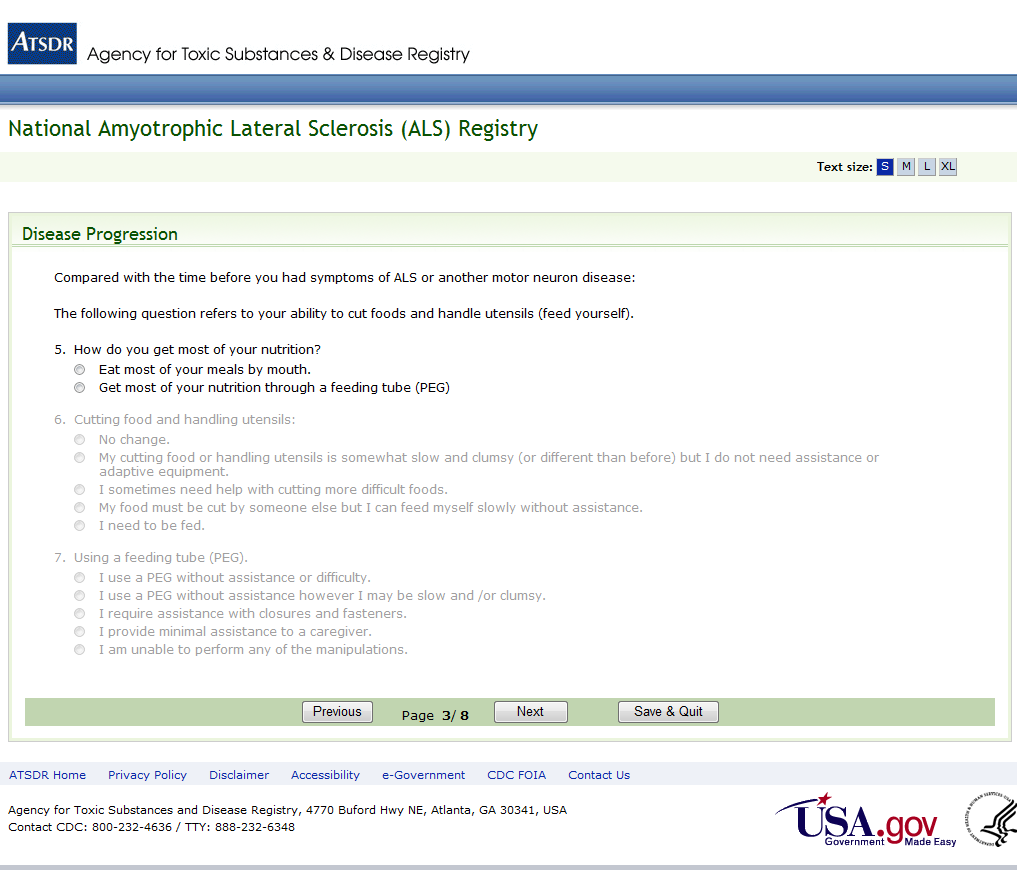 Figure : Disease Progression Survey, Page 3 of 8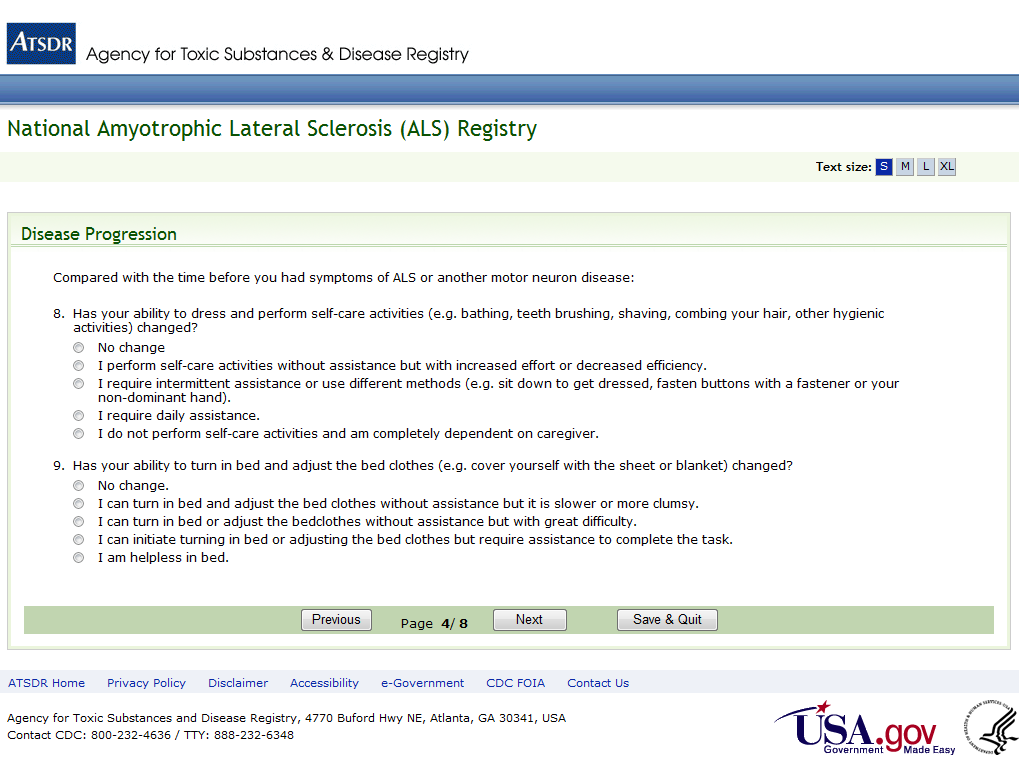 Figure : Disease Progression Survey, Page 4 of 8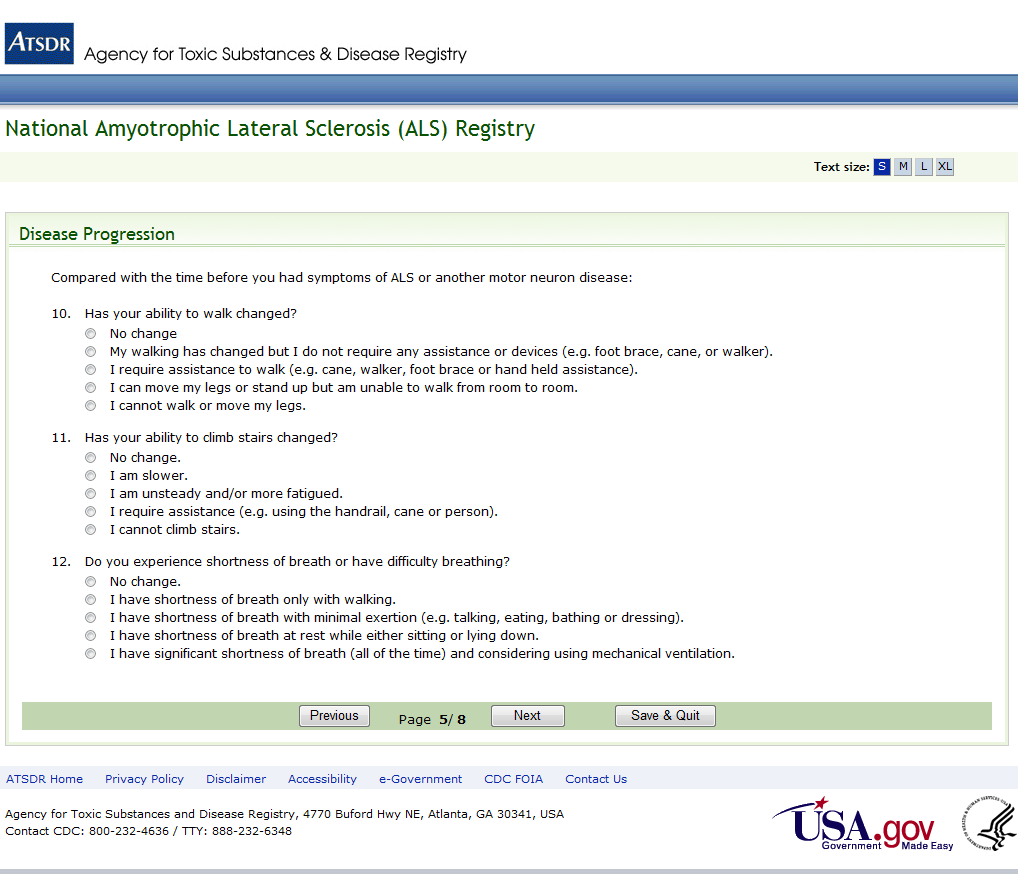 Figure : Disease Progression Survey, Page 5 of 8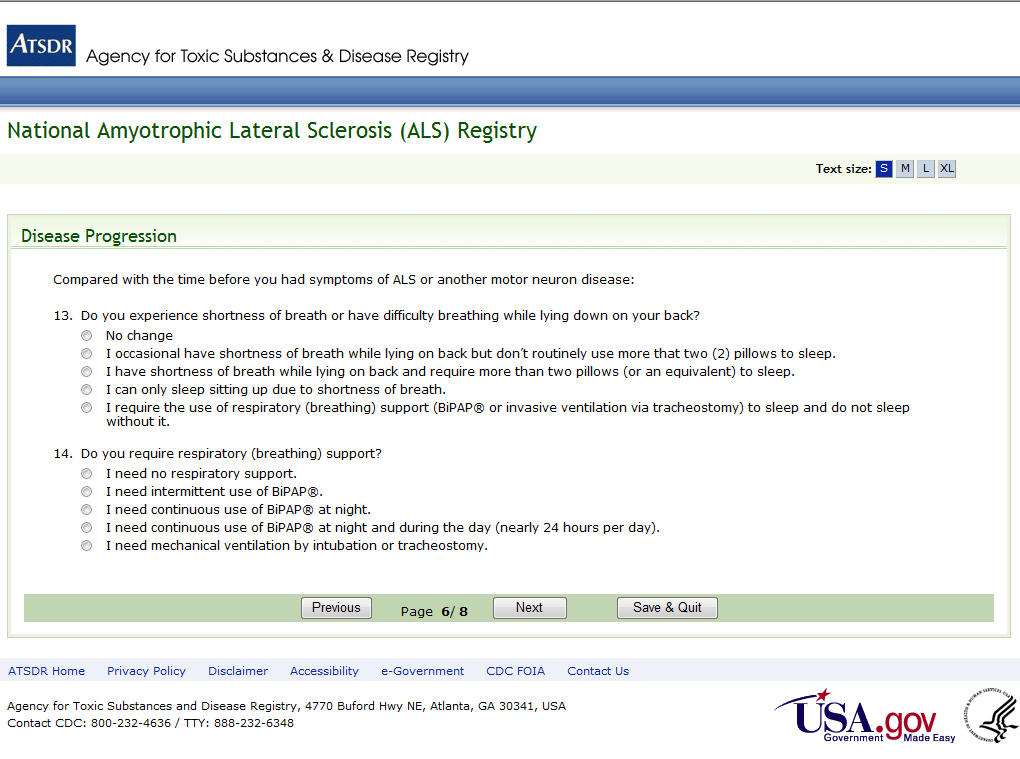 Figure : Disease Progression Survey, Page 6 of 8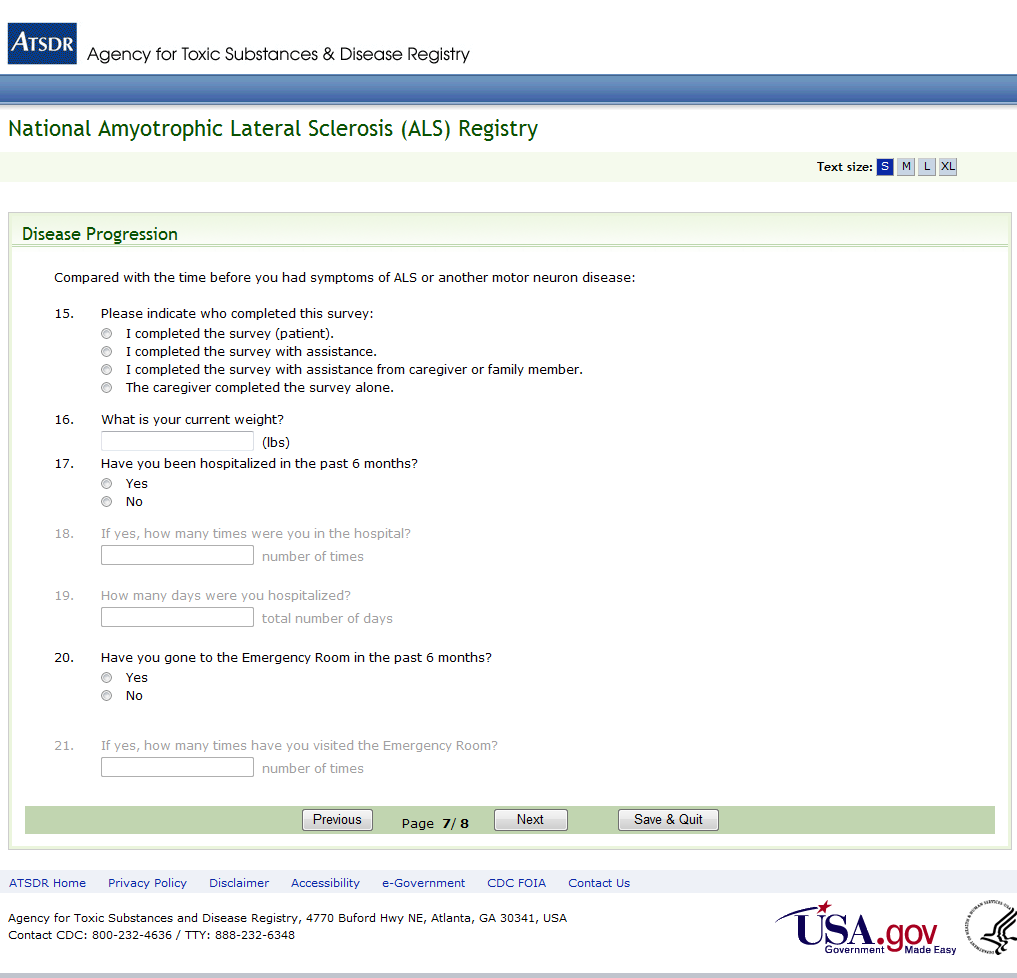 Figure : Disease Progression Survey, Page 7 of 8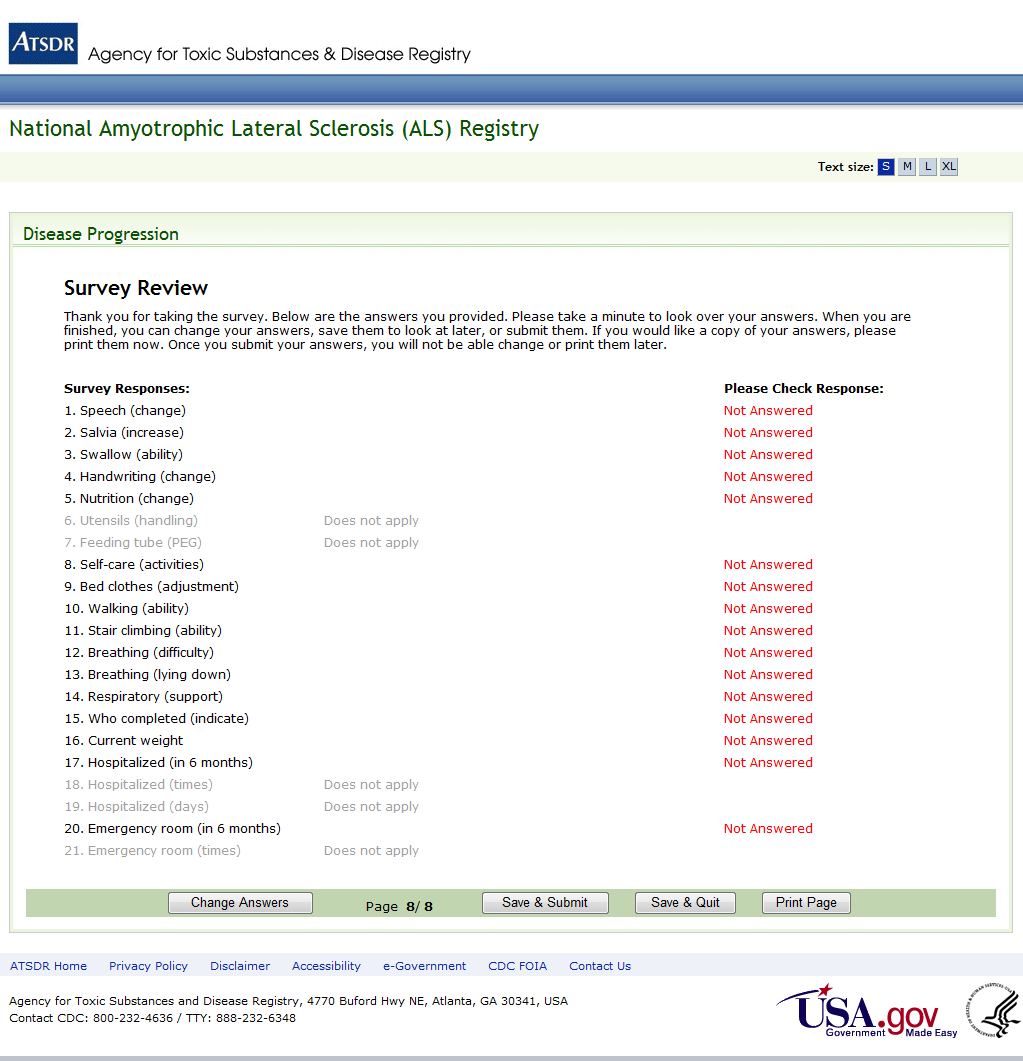 Figure : Disease Progression Survey, Page 8 of 8